Umfirmierung zum 1. FebruarHeidelberger Kalksandstein GmbH wird H+H Kalksandstein GmbHWittenborn, den 31.01.2019 – Der Integrationsprozess nach Übernahme von sieben Kalksandsteinwerken der HeidelbergerCement AG durch die H+H International A/S im vergangenen Jahr wird jetzt auch in der Außendarstellung abgeschlossen. Die Heidelberger Kalksandstein GmbH wird zum 1. Februar 2019 zur H+H Kalksandstein GmbH. Die Werke vertreiben ihre Produkte zukünftig unter der Marke H+H Kalksandstein.Joachim Kartaun verantwortet sowohl das Marketing der H+H Deutschland GmbH mit ihren drei Porenbetonwerken als auch das der H+H Kalksandstein GmbH. Er spricht von einer „Entwicklung nach Plan“: „Wir werden 2019 die Marke H+H in Deutschland mit den beiden Produktlinien H+H Kalksandstein und H+H Porenbeton durch eine Vielzahl von Maßnahmen stärken. Im Tagesgeschäft ergeben sich für Kunden aus der jetzt vollzogenen Umfirmierung keine direkten Auswirkungen. Sie behalten ihre gewohnten Ansprechpartner in den Werken und im Außendienst, erhalten lediglich Dokumente wie Auftragsbestätigungen und Rechnungen zukünftig mit dem Absender H+H Kalksandstein GmbH. Die Anpassung von z. B. Verpackungsfolien an das neue Corporate Design von H+H ist im Gange, die notwendigen Änderungen in gedruckten Unterlagen erfolgen sukzessive. Unsere Website www.hplush.de wurde bereits umgestellt.“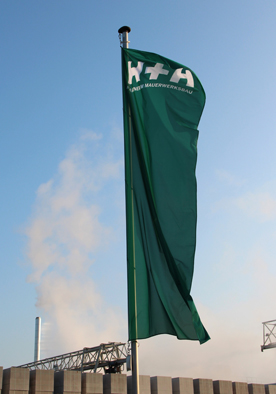 Sukzessive hält in den kommenden Wochen das neue Corporate Design Einzug bei den aktuell sieben deutschen Werken der H+H Kalksandstein GmbH wie hier im Werk Durmersheim bei Baden-BadenFoto: H+H Deutschland GmbH(Text- und Bildmaterial steht unter www.drsaelzer-pressedienst.de zum Download bereit.)Abdruck frei. Beleg erbeten an:Dr. Sälzer Pressedienst, Lensbachstraße 10, 52159 Roetgen